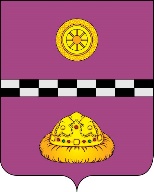 ПОСТАНОВЛЕНИЕ			ШУöМот      12  декабря    2013 года                                                                                       №   62           пст. Иоссер Республика Коми                               Об     утверждении     стоимости гарантированного перечня услугна   погребение   на   территориисельского поселения «Иоссер»            На основании Федерального закона от 06.10.2003. № 131-ФЗ «Об общих принципах организации местного самоуправления в Российской Федерации», Федерального закона от 12.01.1996 № 8-ФЗ «О погребении и похоронном деле», администрация сельского поселения «Иоссер», -ПОСТАНОВЛЯЕТ:            1. Утвердить прилагаемый перечень услуг по погребению супругу, близким родственникам, иным родственникам, законному представителю или иному лицу, взявшему на себя обязанность осуществить погребение умершего пенсионера, не подлежавшего обязательному социальному страхованию на случай временной нетрудоспособности и в связи с материнством на день смерти согласно приложению к настоящему постановлению.            2. Установить на территории сельского поселения «Иоссер» на 2014 год стоимость гарантированного перечня услуг на погребение супругу, близким родственникам, иным родственникам, законному представителю или иному лицу, взявшему на себя обязанность осуществить погребение умершего пенсионера, не подлежавшего обязательному социальному страхованию на случай временной нетрудоспособности и в связи с материнством на день смерти, в размере 6002,59 (шесть тысяч два рубля 59 копеек) рублей.            3. Стоимость гарантированного перечня услуг по погребению подлежит индексации исходя из прогнозируемого уровня инфляции, установленного федеральным законом о федеральном бюджете на очередной финансовый год и плановый период, в сроки, определяемые Правительством Российской Федерации.            4. Данное решение распространяется на правоотношения, возникшие с 01 января 2014 года.Глава сельского поселения «Иоссер»                                                                    Е.В. ГусакПРИЛОЖЕНИЕк постановлению администрациисельского поселения «Иоссер»от 12.12.2013. № 62ПЕРЕЧЕНЬуслуг на погребение супругу, близким родственникам, иным родственникам,законному представителю или иному лицу, взявшему на себя обязанностьосуществить погребение умершего пенсионера, не подлежавшегообязательному социальному страхованию на случай временнойнетрудоспособности и в связи с материнством на день смерти№п/пВИД    УСЛУГИОбщая стоимость(руб.)1.Оформление документов, необходимых для погребения2.Предоставление и доставка гроба и других предметов, необходимых для погребения3.Перевозка тела (останков) умершего на кладбище4.ПогребениеВСЕГО:6002,59